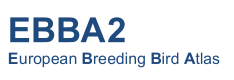 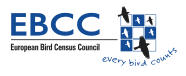 Categorii și coduri de cuibărire pentru EBBA20. Ne-cuibăritoare (specie observată în timpul sezonului de reproducere dar suspectată de a-și continua migrația sau care nu cuibărește)A. Posibil cuibăritoare1. Specii observate în sezonul de reproducere într-un habitat caracteristic pentru cuibărit2. Masculi teritoriali (care cântă) văzuți/auziți în timpul sezonului de reproducereB. Probabil cuibăritoare3. Perechi observate în habitate de cuibărire adecvate în timpul sezonului de reproducere4. Existența unui teritoriu permanent presupus prin înregistrarea comportamentului teritorial (cântec etc.), în cel puțin două zile diferite pe săptămână sau mai mult în același loc5. Ritualuri de curtare6. Vizitarea locurilor cu potențial de cuibărire7. Comportament agitat sau sunete tensionate din partea adulților8. Placă cuibăritoare observată la adulții examinați în mână9. Construirea cuibului sau excavarea găurilor pentru cuibC. Cuibărit sigur10. Comportament de distragere a atenției sau de simulare a unui individ rânit (o aripă lăsată ca și cum ar fi ruptă)11. Cuiburi folosite sau coji de ouă găsite în perioada de studiu12. Pui mici golași (specii nidicole) sau acoperiți de puf (specii nidifuge)13. Adulți care intră sau ies din cuib,în situații care indică ocuparea cuibului (inclusiv cuiburi mari sau găuri/galerii al căror interior nu poate fi văzut) sau adulți observați clocind14. Adulți care transportă saci cu materii fecale sau alimente pentru pui15. Cuiburi care conțin ouă16. Cuiburi unde au fost văzuți/auziți pui